КРАТКОСРОЧНЫЙ ПЛАНХод урокаРаздел долгосрочного планирования:Раздел 2. Картография және геоинформатика2.1 КартографияШкола: Майкаинская средняя общеобразовательная школа №2 отдела образования Баянаульского районаДата:  Ф.И.О. учителя: Окапова Асемгуль МезглбаевнаФ.И.О. учителя: Окапова Асемгуль МезглбаевнаКласс:  11Участвовали:                 Не участвовали:Тема урока Современные картографические методы Современные картографические методыЦели обучения, которые помогают,  достичь задачи данного урокаУМН11.2.1.1 - использовать возможности электронных картографических ресурсов согласно теме исследования (чтение цифровых карт, определение с их помощью расположение местоположения, количественных и качественных показателей географических объектов и территорий, иххарактеристика и анализ)Применение и НВП11.2.1.1 - использовать возможности электронных картографических ресурсов согласно теме исследования (чтение цифровых карт, определение с их помощью расположение местоположения, количественных и качественных показателей географических объектов и территорий, иххарактеристика и анализ)Применение и НВПЦели урокаУчащийся использует возможности электронных картографических ресурсов Учащийся использует возможности электронных картографических ресурсов Критерии оценкичитают цифровые картыопределяют с их помощью расположение местоположения, количественных и качественных показателей географических объектов и территорий, их характеристика и анализ;оценивают возможности цифровых картчитают цифровые картыопределяют с их помощью расположение местоположения, количественных и качественных показателей географических объектов и территорий, их характеристика и анализ;оценивают возможности цифровых картПривитие ценностейЭкономический рост на основе индустриализации и инновацийОценивает возможности использования современных картографических ресурсовЭкономический рост на основе индустриализации и инновацийОценивает возможности использования современных картографических ресурсовМежпредметная связьПрименяет знания по информатике  при работе с цифровой картой изображенийПрименяет знания по информатике  при работе с цифровой картой изображенийПредшествующие знания.По принципу спиральности основы знаний по ГИС изучались в 9-10 классах По принципу спиральности основы знаний по ГИС изучались в 9-10 классах Запланированные этапы урокаВиды упражнений, запланированных на урок:РесурсыНачало урока Знание и понимание:  Актуализация знаний. Цель: Определить степень понимания о цифровых картахВремя: 5 мин.Критерий оценивания: актуализирует знания по данной темеЗадание. Просмотрите видеоролик «О создание карт» и  выскажитесь о том, что  знаете о цифровых картах.ФОР: фронтальная АМО: Наглядный метод, стратегия «Взаимотренаж».Порядок работы в паре по методике взаимотренажа1. Найди себе напарника для работы.2. Изложи ему первое задание из своей карточки, не говоря ответа. Проверь ответ напарника по своей карточке.3. Если напарник ответил правильно, то изложи ему второе задание своей карточки, затем проверь правильность ответа. Если напарник ответил неправильно, повтори ему задание снова. Если напарник ошибается несколько раз, то скажи ему правильный ответ. Перейди к следующему заданию.4. Поменяйтесь с напарником ролями. Ответь поочередно на задания из карточки напарника.5. Возьми свою карточку. Найди нового партнера.ФО: «Светофор»У каждого ученика имеются карточки трех цветов светофора. Учитель просит учащихся показывать карточками сигналы, обозначающие их понимание (знание) или непонимание (незнание) материала.Видеоролик, карточка -взаимотренаж (инструкция)  Середина урокаПрименение  Цель: использовать возможности электронных картографических ресурсовВремя: 8 минутКритерий оценивания: использует возможности электронных картографических ресурсов при чтении цифровых карт.Задание№1. Представь, что ты учитель в школе «Юного туриста» и тебе надо разработать инструкцию по использованию электронной карты для подростков 13-15 лет.Дескриптор: - учащийся составляет инструкцию из пяти шагов(1 балл);- дает объяснения изображения географических объектов верно(1 балл);- объясняет основные условные знаки для чтения карты(1 балл);- использует короткие, грамотные фразы (1 балл)ФОР: групповаяАМО: «РАФТ»Суть «РАФТ»: Название приёма произошло от первых букв слов. R — role (роль). A — audience (аудитория). F — format — (форма). T — topic (тема). Суть приёма заключается в описании, повествовании или рассуждении от имени выбранного персонажа. ФО: «Две звезды одно пожелание»Применяется при оценивании творческих работ учащихся. Учитель предлагает проверить работу одноклассника. Когда учащиеся комментируют работы друг друга, они не оценивают работы, а определяют и указывают на два положительных момента – «две звезды» – и на один момент, который заслуживает доработки, – «желание».Специальная программа интерактивных картТаблица №1Анализ и синтез  Цель: Выделить сходство и отличия электронных и бумажных карт.Время:8 минутКритерий оценивания: Выделяет сходство и отличия электронных и бумажных карт.Задание№1. Сравните бумажную и электронную географическую карту Евразии. Дескриптор: Учащийся указывает два сходства бумажной и электронной карт по заданным критериям (за каждое верное сходство 1 балла);Учащийся указывает отличия бумажной и электронной карт по заданным критериям(за каждое верное отличие 1 балла);ФОР: индивидуальнаяАМО: «Бабл - Дабл»Суть стратегии «Бабл - Дабл» (огромные шары):Учащиеся проводят сравнения по предложенным учителем критериям.ФО: «Самооценивание по образцу данному учителем»Учителям выдается шаблон с ответом.Электронная и бумажная карта Евразии, шаблон ответа к заданиюОценка Цель: Оценить преимущества и недостатки цифровых моделей картВремя:8 минутКритерий оценивания: Оценить преимущества и недостатки цифровых моделей картЗадание: Заполни таблицу «Оценка электронных карт»Дескриптор:-Учащийся указывает два преимущества (за каждое 1 балл);-учащийся указывает два недостатка(за каждое 1 балл);-учащийся формулирует  грамотный логически верный вывод (за ответ1 балл )ФОР: индивидуальнаяАМО: Индивидуальное заполнение таблицыФО: «Самооценивание по шаблону»Учителям выдается шаблон с ответом.Таблица №2, шаблон ответа к заданиюРефлексия 1-2 минутыУчащиеся проводят рефлексию урока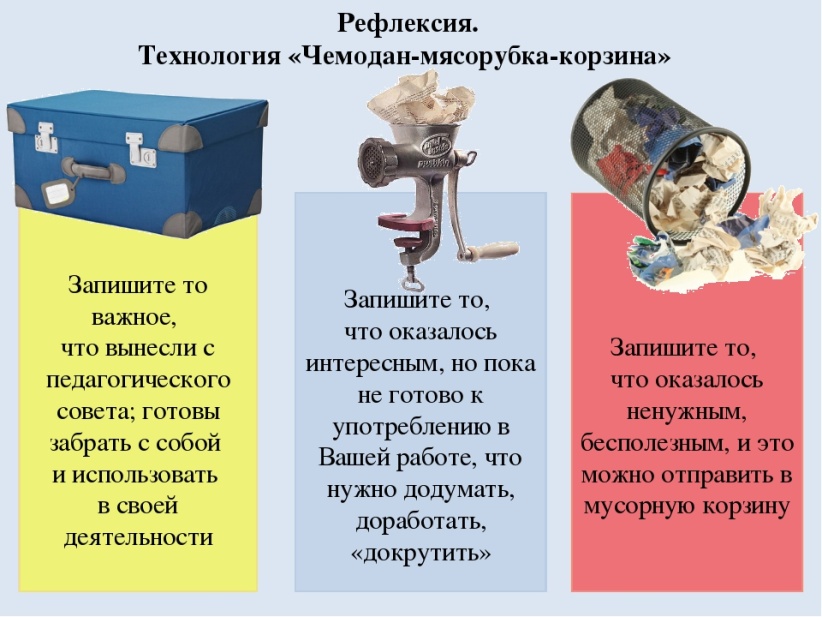 Учащиеся записывают домашнее задание: пересказ параграф 5-6.